Bpm’online has several OOTB system tables you should be aware of to achieve successful results in advanced administration and development. Database tables that store data on access rights1. SysEntitySchemaOperationRight stores the data on what users and roles are entitled to make certain operations on certain system objects. These operations are CRUD:C (create) – enabled to create a new record in the objectR (read) – enabled to see existing records in the objectU (update) – enabled to edit existing records of the objectD (delete) – enabled to delete existing records of the objectThe table has the following informatory columns:This table stores information that is added/ modified on [Access to object] tab in [Object permissions] section.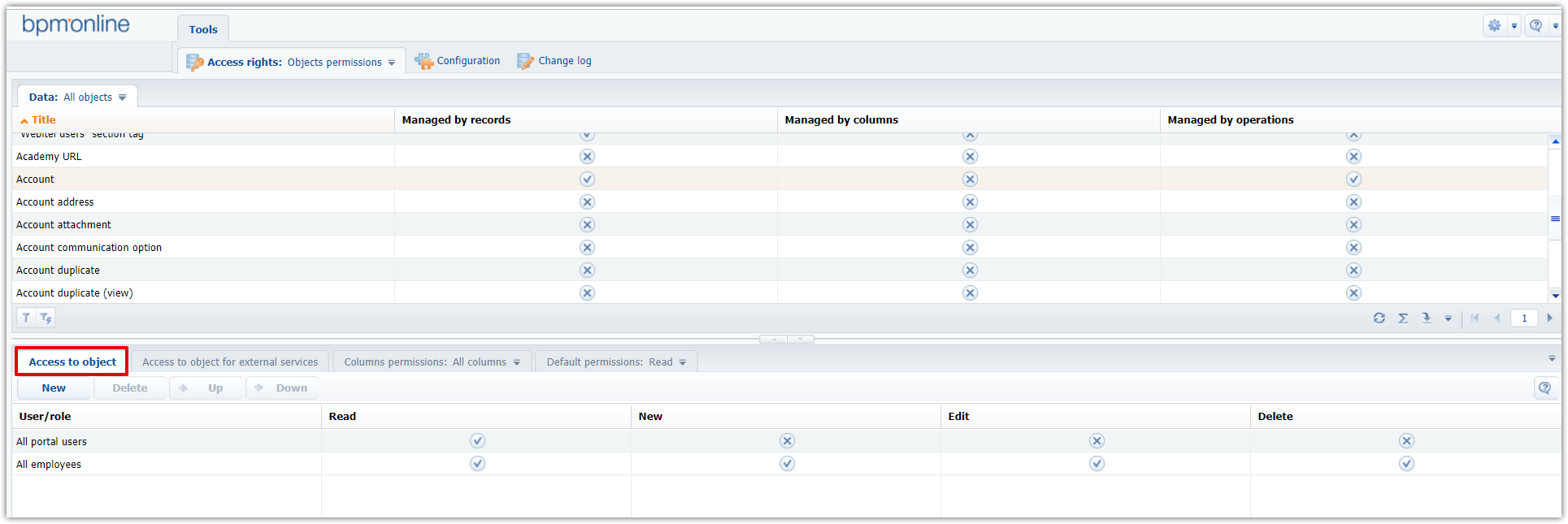 2. SysEntitySchemaRecordDefRight stores data on access rights distribution that is set by default for all new records of the object. The table has the following informatory columns:This table stores information that is added/ modified on [Default permissions] tab in [Object permissions] section.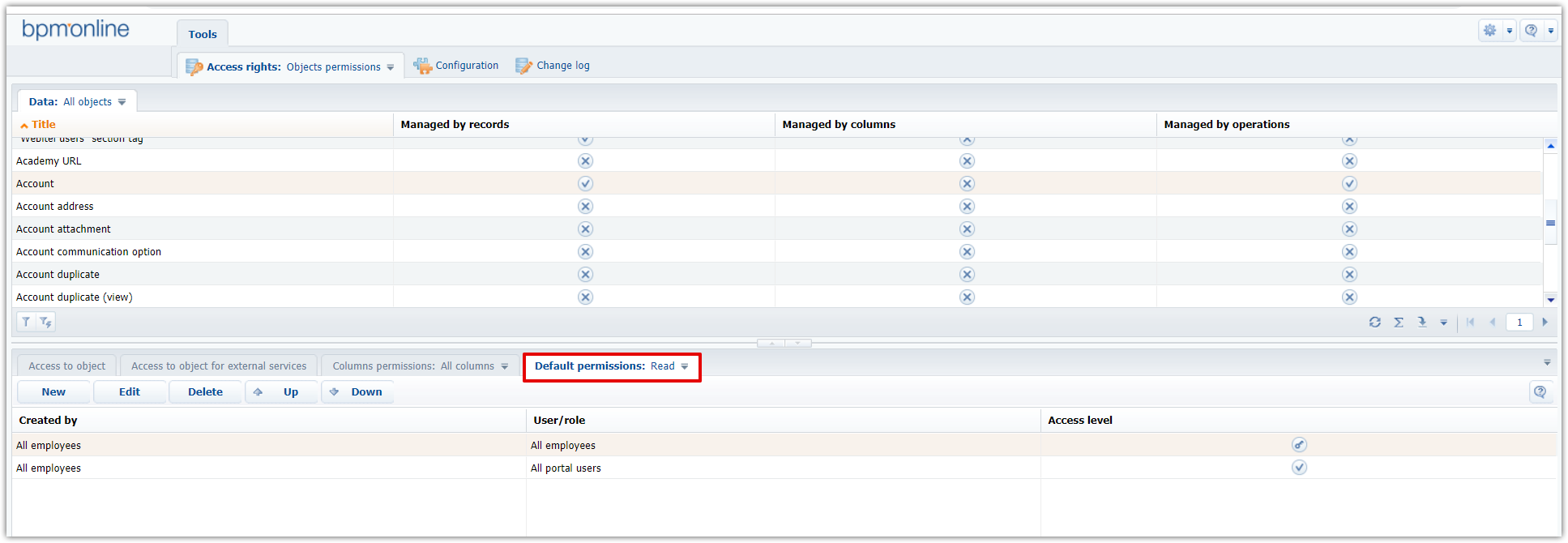 3. SysEntitySchemaColumnRight stores the data on access rights distribution to columns of objects. The table has the following informatory columns:This table stores information that is added/ modified on [Default permissions] tab in [Object permissions] section.Database tables that store data related to system settings1. SysSettings table stores the full list of existing system settings. The table has the following informatory columns:NB: to be transferred between development environments, the new system setting should be bound to some package. Add a new record on [Data] tab in configuration. Set [System setting] as object to bind data to. 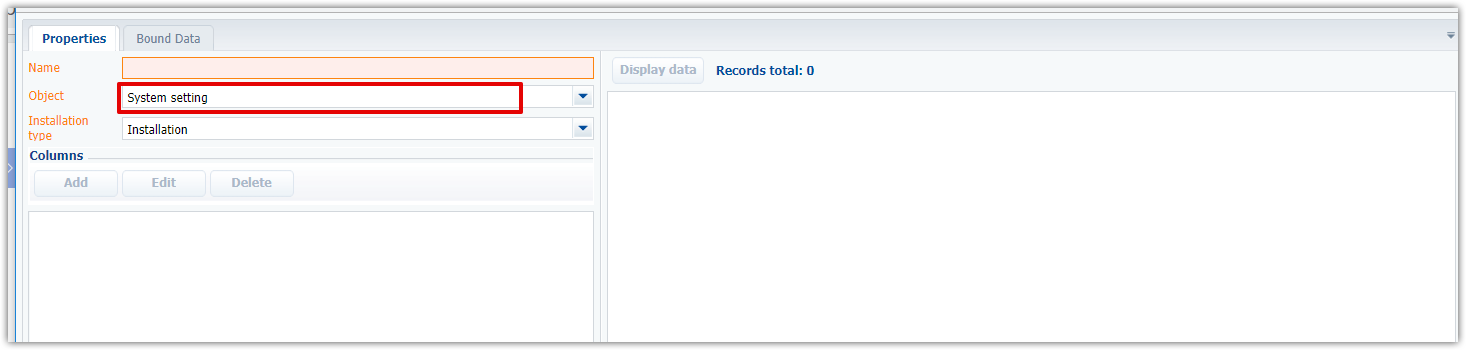 2. SysSettingsValue is a system table intended for storing of certain values of system settings. The table has the following informatory columns:NB: to be transferred between development environments, the specified system setting value should be bound to some package. Add a new record on [Data] tab in configuration. Set [System setting value] as object to bind data to. System setting value should be bound only in complex with the parent system setting. 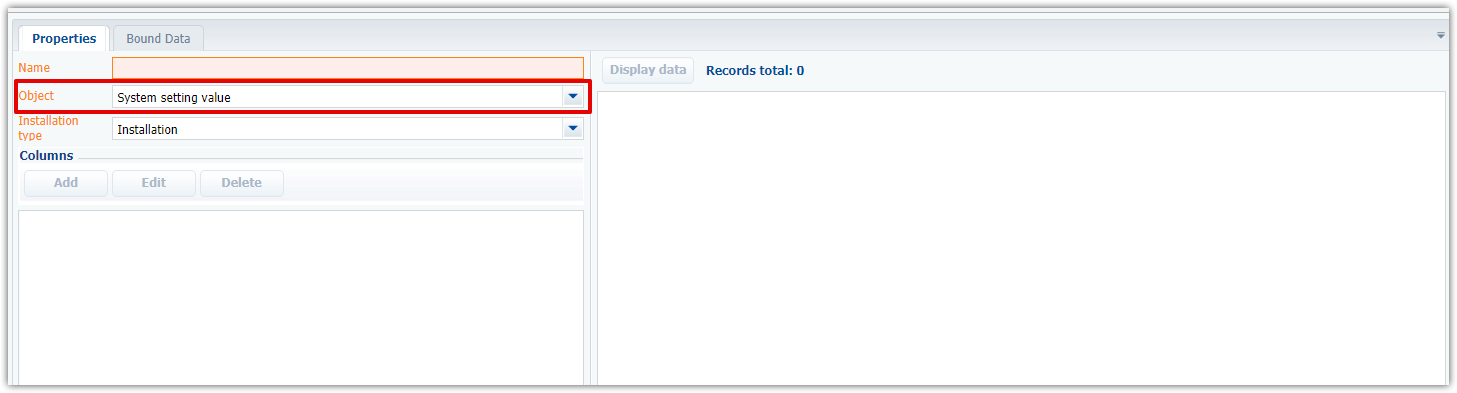 Database tables that store data ON operation permissions1. SysAdminOperation is a system table that stores list of existing operation permissions.The table has the following informatory columns:NB: to be transferred between development environments, the new operation permission should be bound to some package. Add a new record on [Data] tab in configuration. Set [Operation] as object to bind data to. 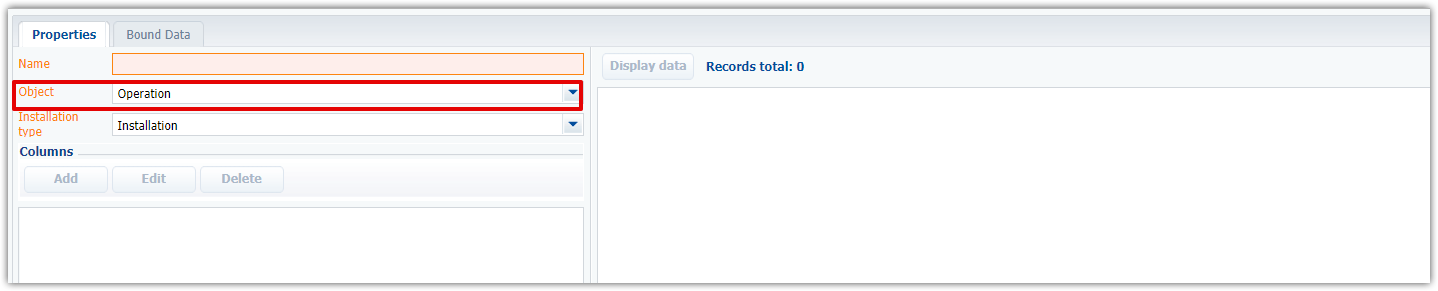 2. SysAdminOperationGrantee is a system table that stores list of users/ user roles that are entitled to execute any specific operation permission. The table has the following informatory columns:NB: to be transferred between development environments, the specified operation permission grantee should be bound to some package. Add a new record on [Data] tab in configuration. Set [Permission granted to] as object to bind data to. 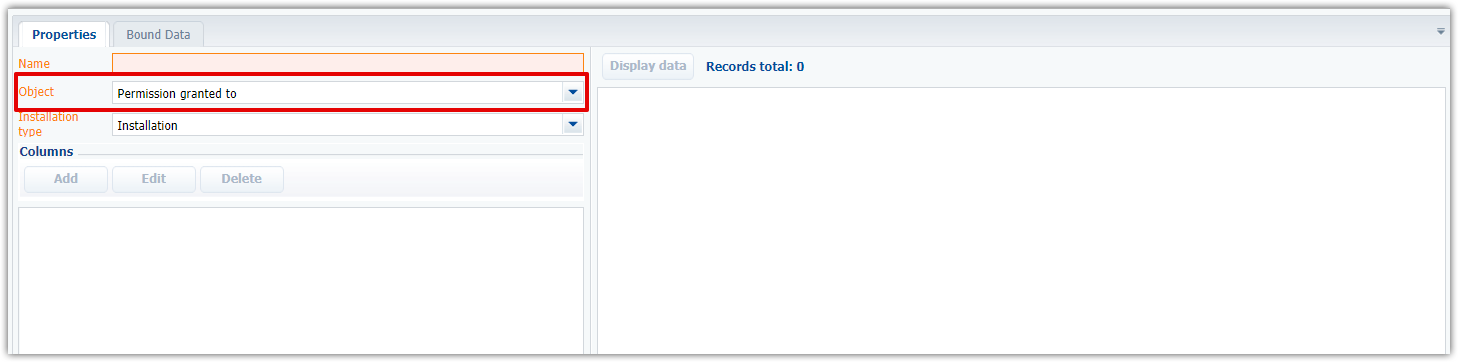 Database tables that store data ON Workplaces1. SysWorkplace is a system table intended for storing the full list of user’s workplaces that are configured in the system. The table has the following informatory columns:NB: to be transferred between development environments, the workplace should be bound to some package. Add a new record on [Data] tab in configuration. Set [Workplace] as object to bind data to. 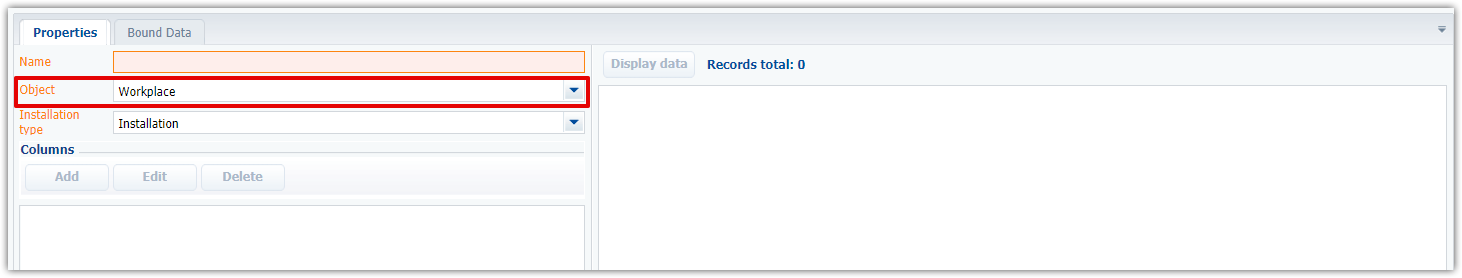 2. SysModuleInWorkplace is a system table that stores data on sections that are included in the specific workplace. The table has the following informatory columns:NB: to be transferred between development environments, the workplace should be bound to some package. Add a new record on [Data] tab in configuration. Set [Section in a workplace] as object to bind data to. 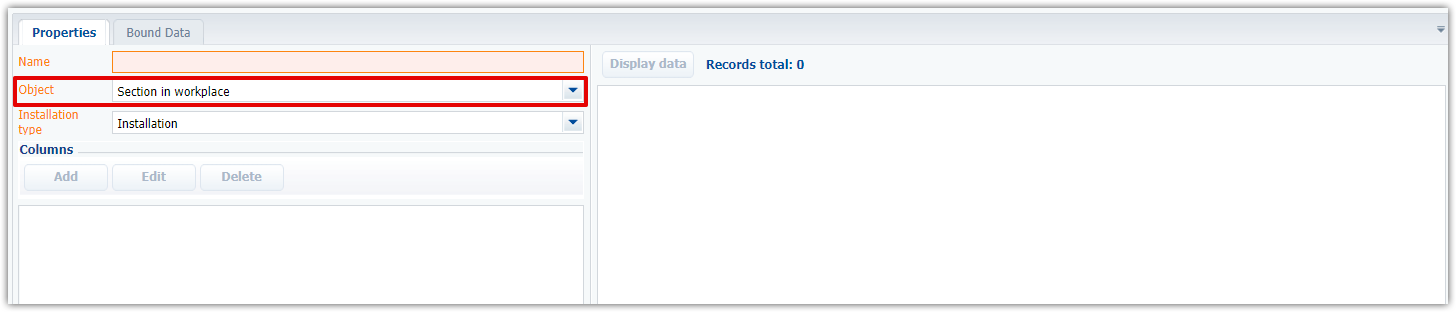 3. SysAdminUnitInWorkplace is a system table that is intended for data storing on access rights distribution to workplaces for users/ roles. Each user/role can have access to multiple workplaces. A separate table record is created to distribute access to each workplace for each user/role. The table has the following informatory columns:NB: to be transferred between development environments, the table data should be bound to some package. Add a new record on [Data] tab in configuration. Set [Object in workplace] as object to bind data to. 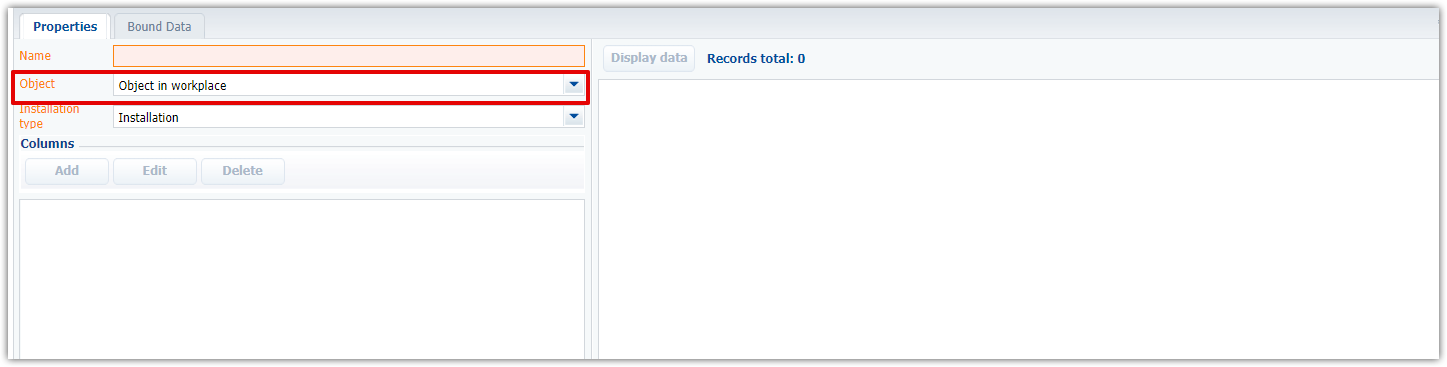 Database tables that store data ON USERs and profiles1. SysProfileData is a system table that stores information on personal settings of all users, e.g. columns setup. The table has the following informatory columns:NB: to be transferred between development environments, the user profile settings should be bound to some transition package. Use the following workflow to achieve this goal:Save the columns setup for all users.Go to DB and search for the key of this SysProfileData record by querySELECT * FROM "SysProfileData" ORDER BY "ModifiedOn" DESC: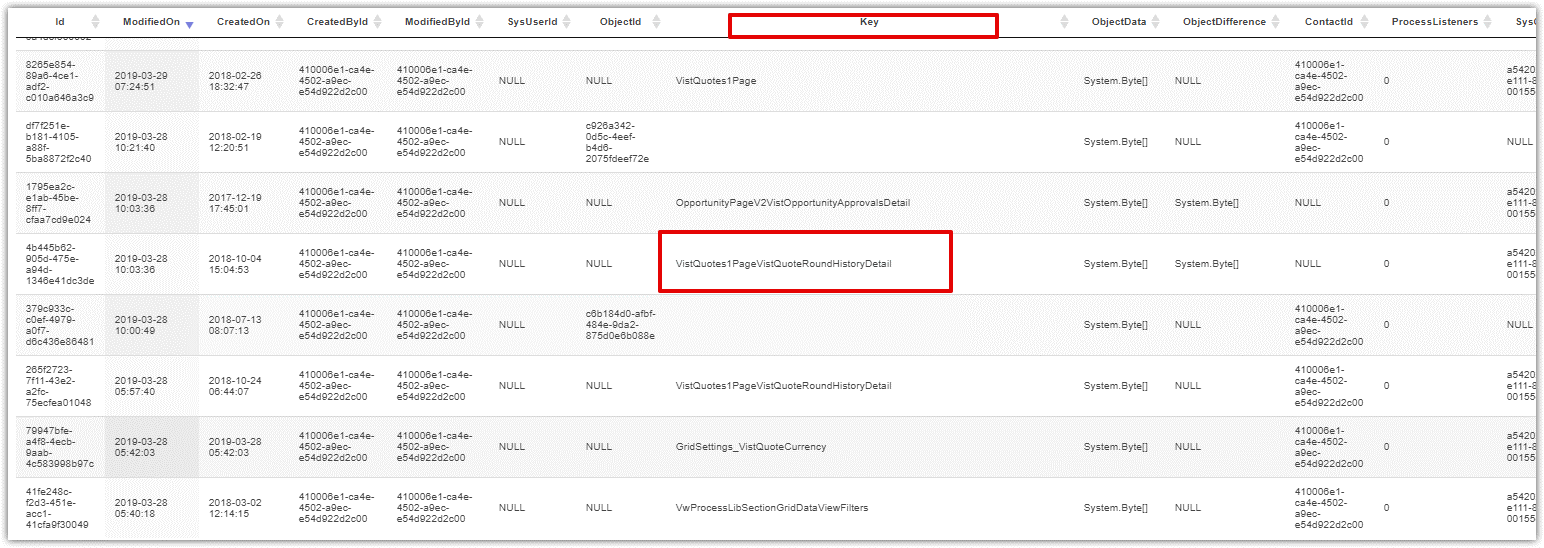 Add a new record on [Data] tab in configuration. Set [User profile] as object to bind data to. You should merge SysProfileData record by Key (have got the value from the DB query), Contact and Culture fields: 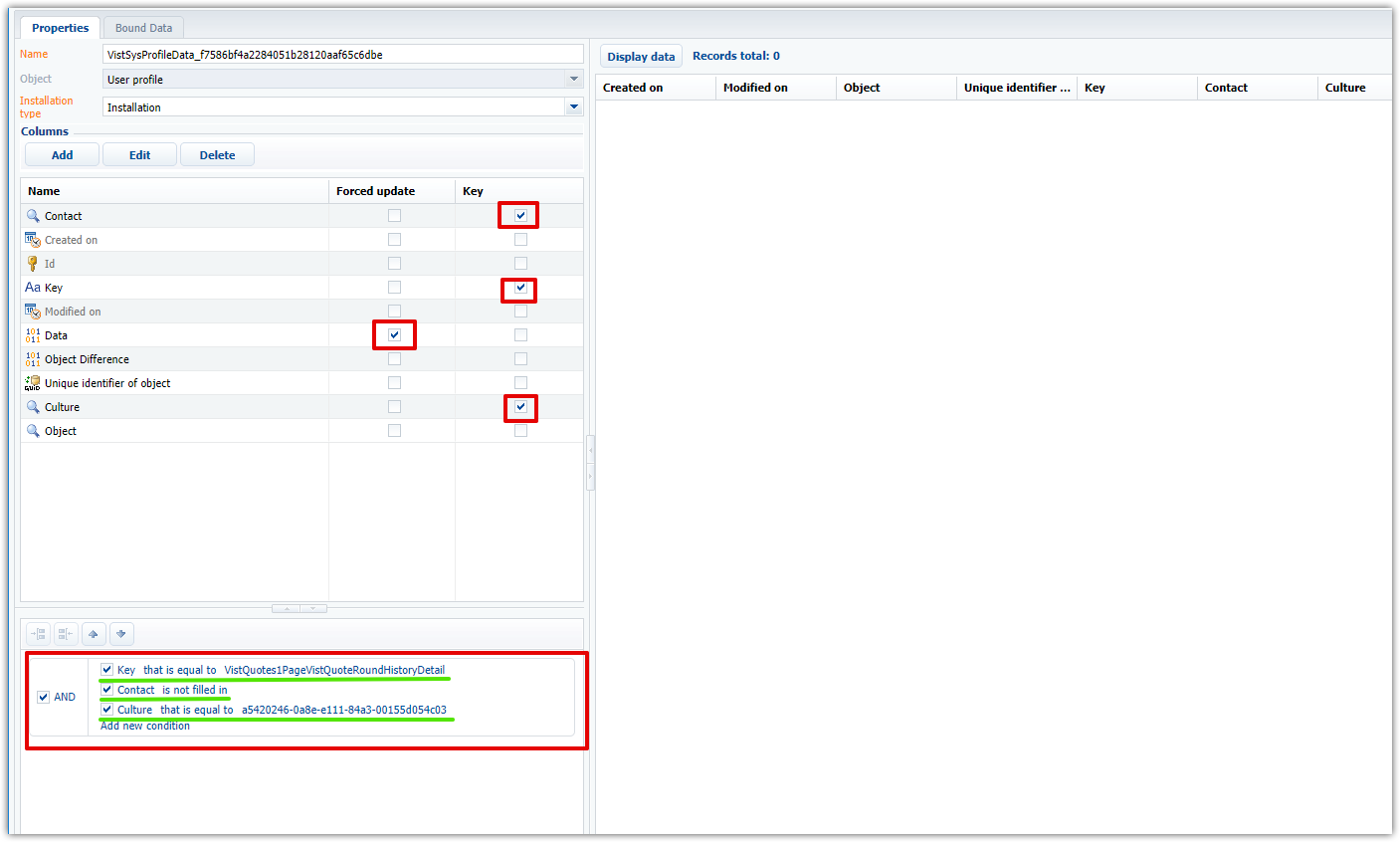 2. SysAdminUnit stores the full list of all roles and users of the system. Based on this table, the hierarchy of the organizational structure in the [Users] section is built.The table has the following informatory columns:NB: to be transferred between development environments, the specified users and roles should be bound to some transition package. Add a new record on [Data] tab in configuration. Set [System administration object] as object to bind data to. 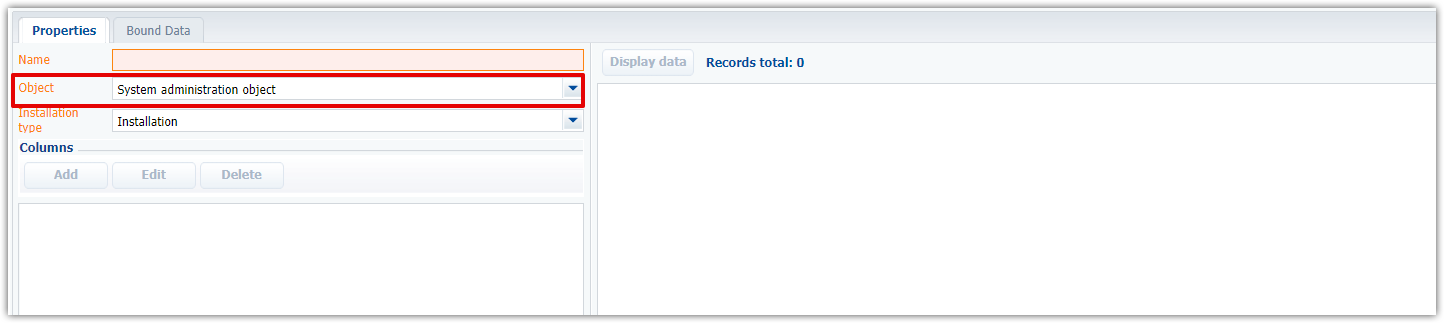 3. SysUserInRole is a system table that stores data on allocation of users between organizational structure roles. The table has the following informatory columns:NB: to be transferred between development environments, the allocation of users between roles should be bound to some transition package. Add a new record on [Data] tab in configuration. Set [User in roles] as object to bind data to. 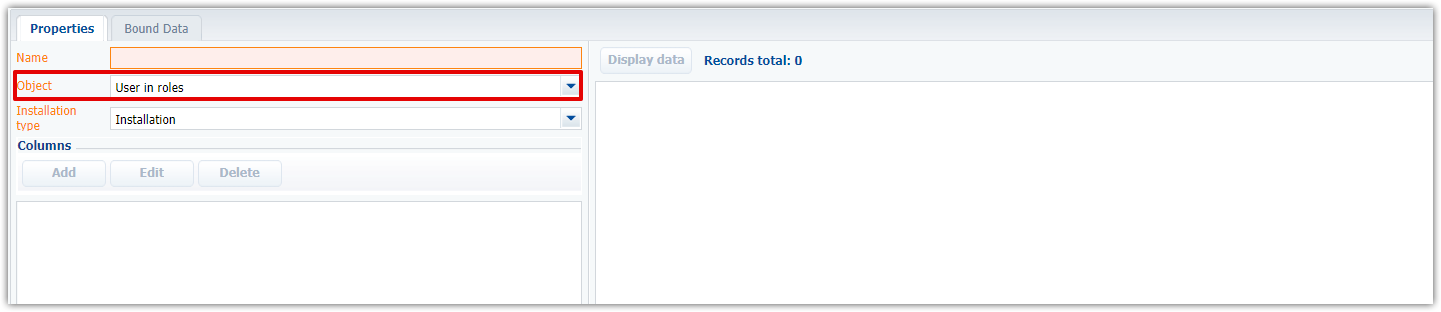 Database tables that store data ON LOOKUPS1. Lookups is a system table that stores the full list of lookups that exist in the systemThe table has the following informatory columns:NB: 1. to be transferred between development environments, the lookup (registered in the “Lookup” section) should be bound to some transition package. Add a new record on [Data] tab in configuration. Set [Lookup] as object to bind data to. 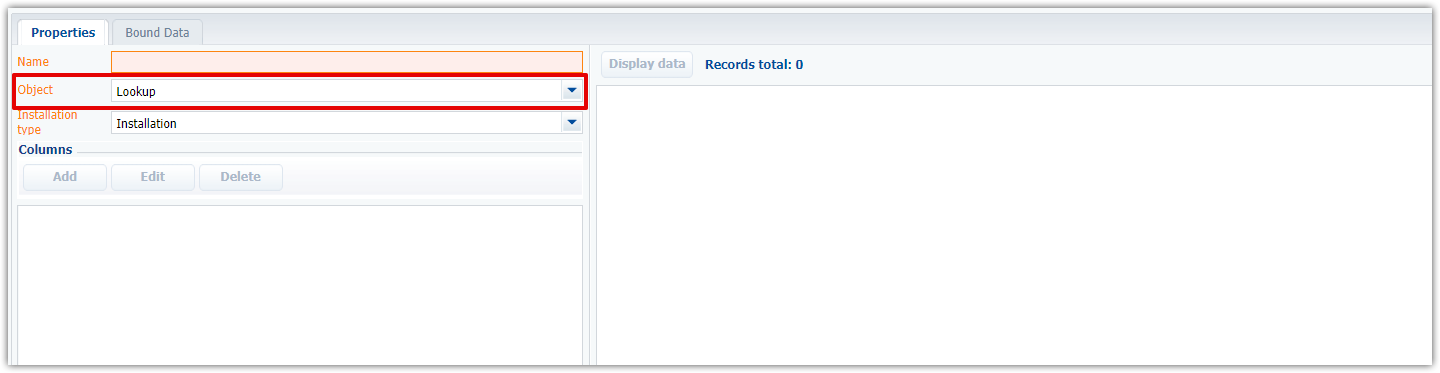 2. to be transferred between development environments, the lookup values (populated in the specific lookup) should be bound to some transition package. Add a new record on [Data] tab in configuration. As the object to bind data to, one should specify the object that corresponds to the registered lookup. Column NameColumn DescriptionSubjectSchemaUIdUnique identifier of the object, managed by operations. The object for which access rights are set. SysAdminUnitUnique identifier of User/Role from [SysAdminUnit] for which the access right is specified. PositionIndicates the priority of the rights stored in the table for specific object. The range of valid values contains: “-1” means the highest priority “0” – is lower than “-1”“1” – is lower than “0”, etc.CanAppendPossible values: “True”, “False”. Indicates that the user/ role is entitled to create new records if the value is “True”.CanReadPossible values: “True”, “False”. Indicates that the user/ role is entitled to see records in the object if the value is “True”.CanEditPossible values: “True”, “False”. Indicates that the user/ role is entitled to modify records in the object if the value is “True”.CanDeletePossible values: “True”, “False”. Indicates that the user/ role is entitled to delete records in the object if the value is “True”.Column NameColumn DescriptionSubjectSchemaUIdUnique identifier of the object to which access rights are set. SysAdminUnitUnique identifier of User/Role from [SysAdminUnit] for which the access right is specified. AuthorId of user/role from [SysAdminUnit] table who create the new record. GranteeId of user/role from [SysAdminUnit] table who is entitled to work with this new record by default. PositionIndicates the priority of the rights stored in the table for specific object record. The range of valid values contains: “-1” means the highest priority “0” – is lower than “-1”“1” – is lower than “0”, etc.OperationIndicates the operation with the new record that should be distributed to specified user/ role by default. The range of valid values contains: “0” – access denied“1” – read access“2” – edit accessRightLevelThis field value determines the level of default access rights to the record. The range of valid values contains: “0” – access denied“1” – access permitted“2” – access permitted/ delegation permittedColumn NameColumn DescriptionObjectSchemaIdN/ASubjectSchemaUIdUnique identifier of the object to which column access rights are set. SubjectColumnUIdUnique identifier of the object column to which column access rights are distributed. Can be seen in object metadata. SysAdminUnitUnique identifier of User/Role from [SysAdminUnit] for which the access right is specified. PositionIndicates the priority of the rights stored in the table for specific object record. The range of valid values contains: “-1” means the highest priority “0” – is lower than “-1”“1” – is lower than “0”, etc.RightLevelThis field value determines the level of default access rights to the record. The range of valid values contains: “0” – access denied“1” – access permitted“2” – access permitted/ delegation permittedColumn NameColumn DescriptionNameShows the title of the system setting.DescriptionStores brief description of the purpose of the system setting.CodeUniquely defines the system setting in the system. The field value can consist of Latin letters and numbers only and must not contain spaces.ValueTypeNameIndicates a type of system setting. The list of possible types is:String (50 characters), String (250 characters), String (500 characters), Unlimited length stringEncrypted stringDate/time, Date, TimeInteger, Decimal, CurrencyLookupBooleanBLOB (image)IsPersonalIf the value is “True”, it means that the system setting is configured for each current user individually.IsCacheableIf the value is “True”, it means that the system setting value changes relatively rarely and thus must be calculated only once per user session.ReferenceSchemaUIdN/AIsSSPAvailableIf value is “True”, the system setting is allowed for portal users. Column NameColumn DescriptionSysSettingsUnique identifier of the system setting that owns the specified value SysAdminUnitUnique identifier of User/Role from SysAdminUnit for which the value is specifiedIsDef“True” indicates that the specified value is default for the system settingTextValueThe field is populated with specified value for system setting with types:String (50 characters), String (250 characters), String (500 characters), Unlimited length string.In all other cases, it’s empty. IntegerValueThe field is populated with specified value for system setting with type:IntegerIn all other cases, it’s “0”.FloatValueThe field is populated with specified value for system setting with type:Decimal, CurrencyIn all other cases, it’s “0.00”.BooleanValueThe field is populated with “True”/”False” value for system setting with type:BooleanIn all other cases, it’s always “False”.DateTimeValueThe field is populated with specified value for system setting with type:Date/time, Date, TimeIn all other cases it’s “NULL”GuidValueThe field is populated with specified value for system setting with type:LookupIn all other cases it’s “NULL”BinaryValueThe field is populated with specified value for system setting with type:BLOBIn all other cases it’s “NULL”Column NameColumn DescriptionNameShows the title of the operation permission.DescriptionStores brief description of the purpose of the operation permission.CodeUniquely defines the operation permission in the system. The field value can consist of Latin letters and numbers only and must not contain spaces.SysFolderThis field indicates the specific group (folder in [Operation permissions] section) where the specific operation permission is stored. Represents a link to a record in [SysAdminOperationFolder] table. Column NameColumn DescriptionSysAdminOperationUnique identifier of the operation permission SysAdminUnitUnique identifier of User/Role from [SysAdminUnit], listed in the operation executors. CanExecuteThe “True” value indicates that can execute the operation. PositionIndicates the priority of the rights stored in the table for specific object record. The range of valid values contains: “-1” means the highest priority “0” – is lower than “-1”“1” – is lower than “0”, etc.Column NameColumn DescriptionNameShows the title of some workplace.PositionPosition of the specific workplace relative to other workplaces.LoaderIdRepresents Workplace loader schema, the link to Uid of SysSchema. By default has a value as ClientUnitSchemaManager. SysApplicationClientTypeThe column indicates the type of client app where the workplace is utilized. It is a link to a system table [SysApplicationClientType] that stores only two values: “Browser” (for desktop app)/ “Phone” (for mobile app)Column NameColumn DescriptionPositionPosition of the module relative to other modules within single specific workplaceSysWorkplaceUnique identifier of specific workplace that includes the specified module SysModuleUnique identifier of specific module that is included in some specific module Column NameColumn DescriptionSysWorkplaceUnique identifier of specific workplace to which access rights are distributedSysAdminUnitUnique identifier of User/Role from [SysAdminUnit] that is entitled to work with the workplace. Column NameColumn DescriptionSysUserN/AObjectIdN/AKeyIndicates the component to which the SysProfileData record belongs to.E.g., key ContractPageV2InvoiceDetailV2 stores data on InvoiceDetailV2 detail columns that is situated on the ContractPageV2 page. ObjectDataJSON settings of profile. E.g., the configuration of the order and the width of columns or filter in the section. ObjectDifferenceN/AContactStores Id of user contact if the setting was configured personally from his profile. SysCultureA unique identifier of specified localization setting for specific user. Link to [SysCulture] table. Column NameColumn DescriptionNameRepresents a name of the user/ roleDescriptionBrief description of the user/ roleSysAdminUnitTypeValueType of organizational structure element. The field value is the link to the system table [SysAdminUnitType]. There are following possible values OOTB: “0” (“Organization”); “1” (“Division”); “2”(“Manager”); “3” (“Team”); “4” (“User”); “5” (“Self-service portal user”); “6” (“Functional role”)ParentRoleUnique identifier of the parent role. Refers to the Id column of the current tableContactUnique identifier of the contact with which the specified user is associated. For roles, the field value is “Null”AccountUnique identifier of the account with which the specified role is associated. For users, the field value is “Null”IsDirectoryEntryIndicates that an entity is a group in ActiveDirectory“1” - is a group in ActiveDirectory“0” – is not a group in ActiveDirectoryTimeZoneIdThe time zone of specific user. Here one of “Code” field values from [TimeZone] table is specified. Or the field is empty.UserPasswordCoded user password Active“True” value indicates the user’s account is active and user is able to log in the system.SynchronizeWithLDAPIndicates if the user will use credentials from ActiveDirectory service“1” – user credentials from ActiveDirectory are used“0” – user credentials from ActiveDirectory are not usedLDAPEntryThe name of the entity (user or group) ActiveDirectory, the credentials of which will be usedLDAPEntryIdThe unique identifier of the entity (user or group) ActiveDirectory whose credentials will be usedLDAPEntryDNLDAP server nameSysCultureA unique identifier of specified localization setting for specific user or role. Link to [SysCulture] tableLoginAttemptCountThe number of user login attempts to the system. Corresponds to the value of the system settings "Number of login attempts" (LoginAttemptCount)“0” - the number of attempts is not limitedSourceControlLoginUser login in version control system (SVN)SourceControlPasswordUser password in version control system (SVN)PasswordExpireDateThe expiration date of the user's password to the systemHomePageN/AConnectionTypeThe type of user connection“0” – normal connection“1” – self-service portal user“2” – virtual login to the systemUnblockTimeThe time-box after which the user will be blocked. The field is auto-populated if the user account was blocked in response to exceeding the limit of login attempts using the wrong password. The field value is calculated based on the “User locking time” system setting value. ForceChangePasswordIndicates forced password reset setting“0” – do not reset user password“1” – do forced password resetDateTimeFormatThe field stores the link to [SysLanguage] table. SessionTimeoutPersonally specified user session timeout in minutes for specified userColumn NameColumn DescriptionSysUserUnique identifier of the user. Is a link to the corresponding record in [SysAdminUnit] table. SysRoleUnique identifier of the role to which the user belongs. Is a link to the corresponding record in [SysAdminUnit] table.Column NameColumn DescriptionNameName of lookupDescriptionBrief description of lookup and its purposeSysEntitySchemaUIdIndicates the value of Uid in SysSchema for the lookup edit pageSysPageSchemaUIdIndicates the value of Uid in SysSchema for the lookup object